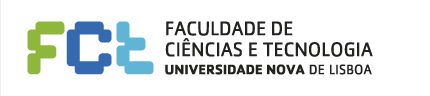 Termo de responsabilidadeEu,__________________________________________________________________________, declaro que autorizo o meu educando,______________________________________________________________________, a participar na Academia Quantum: Escola de Ciência para Jovens Pré-Universitários, que se realizará no Campus da FCT-UNL nos dias 13 a 17 de julho de 2015.Mais declaro que o meu educando não sofre de doença incompatível com a frequência das atividades._______________, ___ de _______________ de 2015O Encarregado de Educação_____________________________________________________________________________________(assinatura)